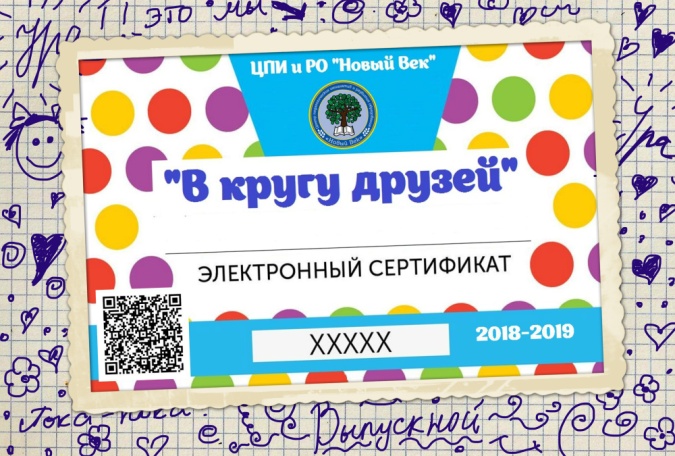 Приложение №1Информация об авторе Информация об авторе Фамилия имя, отчество (полностью)Электронная почта для связиинформация об Организации, которую представляетеинформация об Организации, которую представляетеПолное название организацииДолжность в организацииКраткое название организации(Указать точное)Населенный пункт, субъект ФедерацииИнформация о работеИнформация о работеНазвание конкурсаОткрытый Всероссийский конкурс"Я-педагог"Название работы  (заголовок статьи)Название номинации